B. PREVIOUS POSTS (IN REVERSE ORDER)INSTRUCTIONSPlease answer each question clearly and completely. Type or print in ink. Read carefully and follow all directions.INSTRUCTIONSPlease answer each question clearly and completely. Type or print in ink. Read carefully and follow all directions.INSTRUCTIONSPlease answer each question clearly and completely. Type or print in ink. Read carefully and follow all directions.INTERNATIONAL TRIBUNALFOR THE LAW OF THE SEAPERSONAL HISTORYINTERNATIONAL TRIBUNALFOR THE LAW OF THE SEAPERSONAL HISTORYINTERNATIONAL TRIBUNALFOR THE LAW OF THE SEAPERSONAL HISTORYINTERNATIONAL TRIBUNALFOR THE LAW OF THE SEAPERSONAL HISTORYINTERNATIONAL TRIBUNALFOR THE LAW OF THE SEAPERSONAL HISTORYINTERNATIONAL TRIBUNALFOR THE LAW OF THE SEAPERSONAL HISTORYINTERNATIONAL TRIBUNALFOR THE LAW OF THE SEAPERSONAL HISTORYINTERNATIONAL TRIBUNALFOR THE LAW OF THE SEAPERSONAL HISTORYDo Not Write 
In This SpaceDo Not Write 
In This SpaceDo Not Write 
In This SpaceDo Not Write 
In This Space1. Family Name	1. Family Name	1. Family Name	1. Family Name	First NameFirst NameFirst NameFirst NameMiddle NameMiddle NameMiddle NameMiddle NameMaiden name, if anyMaiden name, if anyMaiden name, if any2. Date of Birth2. Date of Birth3. Place of birth3. Place of birth3. Place of birth3. Place of birth4. Nationality(ies) at birth4. Nationality(ies) at birth4. Nationality(ies) at birth5. Present nationality(ies)5. Present nationality(ies)5. Present nationality(ies)5. Present nationality(ies)5. Present nationality(ies)6. Sex7. Marital status:Single	Married	Separated	Widow(er)	Divorced7. Marital status:Single	Married	Separated	Widow(er)	Divorced7. Marital status:Single	Married	Separated	Widow(er)	Divorced7. Marital status:Single	Married	Separated	Widow(er)	Divorced7. Marital status:Single	Married	Separated	Widow(er)	Divorced7. Marital status:Single	Married	Separated	Widow(er)	Divorced7. Marital status:Single	Married	Separated	Widow(er)	Divorced7. Marital status:Single	Married	Separated	Widow(er)	Divorced7. Marital status:Single	Married	Separated	Widow(er)	Divorced7. Marital status:Single	Married	Separated	Widow(er)	Divorced7. Marital status:Single	Married	Separated	Widow(er)	Divorced7. Marital status:Single	Married	Separated	Widow(er)	Divorced7. Marital status:Single	Married	Separated	Widow(er)	Divorced7. Marital status:Single	Married	Separated	Widow(er)	Divorced7. Marital status:Single	Married	Separated	Widow(er)	Divorced7. Marital status:Single	Married	Separated	Widow(er)	Divorced8.	Entry into the International Tribunal service might require assignment and travel to any area of the world in which the International Tribunal might have responsibilities. Have you any disabilities which might limit your prospective field of work or your ability to engage in air travel?	YES	NO	If "yes", please describe.8.	Entry into the International Tribunal service might require assignment and travel to any area of the world in which the International Tribunal might have responsibilities. Have you any disabilities which might limit your prospective field of work or your ability to engage in air travel?	YES	NO	If "yes", please describe.8.	Entry into the International Tribunal service might require assignment and travel to any area of the world in which the International Tribunal might have responsibilities. Have you any disabilities which might limit your prospective field of work or your ability to engage in air travel?	YES	NO	If "yes", please describe.8.	Entry into the International Tribunal service might require assignment and travel to any area of the world in which the International Tribunal might have responsibilities. Have you any disabilities which might limit your prospective field of work or your ability to engage in air travel?	YES	NO	If "yes", please describe.8.	Entry into the International Tribunal service might require assignment and travel to any area of the world in which the International Tribunal might have responsibilities. Have you any disabilities which might limit your prospective field of work or your ability to engage in air travel?	YES	NO	If "yes", please describe.8.	Entry into the International Tribunal service might require assignment and travel to any area of the world in which the International Tribunal might have responsibilities. Have you any disabilities which might limit your prospective field of work or your ability to engage in air travel?	YES	NO	If "yes", please describe.8.	Entry into the International Tribunal service might require assignment and travel to any area of the world in which the International Tribunal might have responsibilities. Have you any disabilities which might limit your prospective field of work or your ability to engage in air travel?	YES	NO	If "yes", please describe.8.	Entry into the International Tribunal service might require assignment and travel to any area of the world in which the International Tribunal might have responsibilities. Have you any disabilities which might limit your prospective field of work or your ability to engage in air travel?	YES	NO	If "yes", please describe.8.	Entry into the International Tribunal service might require assignment and travel to any area of the world in which the International Tribunal might have responsibilities. Have you any disabilities which might limit your prospective field of work or your ability to engage in air travel?	YES	NO	If "yes", please describe.8.	Entry into the International Tribunal service might require assignment and travel to any area of the world in which the International Tribunal might have responsibilities. Have you any disabilities which might limit your prospective field of work or your ability to engage in air travel?	YES	NO	If "yes", please describe.8.	Entry into the International Tribunal service might require assignment and travel to any area of the world in which the International Tribunal might have responsibilities. Have you any disabilities which might limit your prospective field of work or your ability to engage in air travel?	YES	NO	If "yes", please describe.8.	Entry into the International Tribunal service might require assignment and travel to any area of the world in which the International Tribunal might have responsibilities. Have you any disabilities which might limit your prospective field of work or your ability to engage in air travel?	YES	NO	If "yes", please describe.8.	Entry into the International Tribunal service might require assignment and travel to any area of the world in which the International Tribunal might have responsibilities. Have you any disabilities which might limit your prospective field of work or your ability to engage in air travel?	YES	NO	If "yes", please describe.8.	Entry into the International Tribunal service might require assignment and travel to any area of the world in which the International Tribunal might have responsibilities. Have you any disabilities which might limit your prospective field of work or your ability to engage in air travel?	YES	NO	If "yes", please describe.8.	Entry into the International Tribunal service might require assignment and travel to any area of the world in which the International Tribunal might have responsibilities. Have you any disabilities which might limit your prospective field of work or your ability to engage in air travel?	YES	NO	If "yes", please describe.9.	Permanent address9.	Permanent address9.	Permanent address9.	Permanent address9.	Permanent address10.	Present address (if different)10.	Present address (if different)10.	Present address (if different)10.	Present address (if different)10.	Present address (if different)11.	Office Telephone No.+11.	Office Telephone No.+11.	Office Telephone No.+11.	Office Telephone No.+11.	Office Telephone No.+12.	Have you any dependants? 	YES	NO  If the answer is "yes", give the following information:12.	Have you any dependants? 	YES	NO  If the answer is "yes", give the following information:12.	Have you any dependants? 	YES	NO  If the answer is "yes", give the following information:12.	Have you any dependants? 	YES	NO  If the answer is "yes", give the following information:12.	Have you any dependants? 	YES	NO  If the answer is "yes", give the following information:12.	Have you any dependants? 	YES	NO  If the answer is "yes", give the following information:12.	Have you any dependants? 	YES	NO  If the answer is "yes", give the following information:12.	Have you any dependants? 	YES	NO  If the answer is "yes", give the following information:12.	Have you any dependants? 	YES	NO  If the answer is "yes", give the following information:12.	Have you any dependants? 	YES	NO  If the answer is "yes", give the following information:12.	Have you any dependants? 	YES	NO  If the answer is "yes", give the following information:12.	Have you any dependants? 	YES	NO  If the answer is "yes", give the following information:12.	Have you any dependants? 	YES	NO  If the answer is "yes", give the following information:12.	Have you any dependants? 	YES	NO  If the answer is "yes", give the following information:12.	Have you any dependants? 	YES	NO  If the answer is "yes", give the following information:NAMEDate of BirthDate of BirthDate of BirthDate of BirthRelationshipRelationshipNAMENAMENAMEDate of BirthDate of BirthDate of BirthRelationshipRelationship13.	Have you taken up legal permanent residence status in any country other than that of your nationality?		YES	NO		If answer is "yes", which country?13.	Have you taken up legal permanent residence status in any country other than that of your nationality?		YES	NO		If answer is "yes", which country?13.	Have you taken up legal permanent residence status in any country other than that of your nationality?		YES	NO		If answer is "yes", which country?13.	Have you taken up legal permanent residence status in any country other than that of your nationality?		YES	NO		If answer is "yes", which country?13.	Have you taken up legal permanent residence status in any country other than that of your nationality?		YES	NO		If answer is "yes", which country?13.	Have you taken up legal permanent residence status in any country other than that of your nationality?		YES	NO		If answer is "yes", which country?13.	Have you taken up legal permanent residence status in any country other than that of your nationality?		YES	NO		If answer is "yes", which country?13.	Have you taken up legal permanent residence status in any country other than that of your nationality?		YES	NO		If answer is "yes", which country?13.	Have you taken up legal permanent residence status in any country other than that of your nationality?		YES	NO		If answer is "yes", which country?13.	Have you taken up legal permanent residence status in any country other than that of your nationality?		YES	NO		If answer is "yes", which country?13.	Have you taken up legal permanent residence status in any country other than that of your nationality?		YES	NO		If answer is "yes", which country?13.	Have you taken up legal permanent residence status in any country other than that of your nationality?		YES	NO		If answer is "yes", which country?13.	Have you taken up legal permanent residence status in any country other than that of your nationality?		YES	NO		If answer is "yes", which country?13.	Have you taken up legal permanent residence status in any country other than that of your nationality?		YES	NO		If answer is "yes", which country?13.	Have you taken up legal permanent residence status in any country other than that of your nationality?		YES	NO		If answer is "yes", which country?14.	Have you taken up any legal steps towards changing your present nationality?	  
		YES	 NO	If answer is "yes", explain fully:14.	Have you taken up any legal steps towards changing your present nationality?	  
		YES	 NO	If answer is "yes", explain fully:14.	Have you taken up any legal steps towards changing your present nationality?	  
		YES	 NO	If answer is "yes", explain fully:14.	Have you taken up any legal steps towards changing your present nationality?	  
		YES	 NO	If answer is "yes", explain fully:14.	Have you taken up any legal steps towards changing your present nationality?	  
		YES	 NO	If answer is "yes", explain fully:14.	Have you taken up any legal steps towards changing your present nationality?	  
		YES	 NO	If answer is "yes", explain fully:14.	Have you taken up any legal steps towards changing your present nationality?	  
		YES	 NO	If answer is "yes", explain fully:14.	Have you taken up any legal steps towards changing your present nationality?	  
		YES	 NO	If answer is "yes", explain fully:14.	Have you taken up any legal steps towards changing your present nationality?	  
		YES	 NO	If answer is "yes", explain fully:14.	Have you taken up any legal steps towards changing your present nationality?	  
		YES	 NO	If answer is "yes", explain fully:14.	Have you taken up any legal steps towards changing your present nationality?	  
		YES	 NO	If answer is "yes", explain fully:14.	Have you taken up any legal steps towards changing your present nationality?	  
		YES	 NO	If answer is "yes", explain fully:14.	Have you taken up any legal steps towards changing your present nationality?	  
		YES	 NO	If answer is "yes", explain fully:14.	Have you taken up any legal steps towards changing your present nationality?	  
		YES	 NO	If answer is "yes", explain fully:14.	Have you taken up any legal steps towards changing your present nationality?	  
		YES	 NO	If answer is "yes", explain fully:15.	Are any of your relatives employed by a public international organization?		YES	 NO		If answer is "yes", give the following information:	15.	Are any of your relatives employed by a public international organization?		YES	 NO		If answer is "yes", give the following information:	15.	Are any of your relatives employed by a public international organization?		YES	 NO		If answer is "yes", give the following information:	15.	Are any of your relatives employed by a public international organization?		YES	 NO		If answer is "yes", give the following information:	15.	Are any of your relatives employed by a public international organization?		YES	 NO		If answer is "yes", give the following information:	15.	Are any of your relatives employed by a public international organization?		YES	 NO		If answer is "yes", give the following information:	15.	Are any of your relatives employed by a public international organization?		YES	 NO		If answer is "yes", give the following information:	15.	Are any of your relatives employed by a public international organization?		YES	 NO		If answer is "yes", give the following information:	15.	Are any of your relatives employed by a public international organization?		YES	 NO		If answer is "yes", give the following information:	15.	Are any of your relatives employed by a public international organization?		YES	 NO		If answer is "yes", give the following information:	15.	Are any of your relatives employed by a public international organization?		YES	 NO		If answer is "yes", give the following information:	15.	Are any of your relatives employed by a public international organization?		YES	 NO		If answer is "yes", give the following information:	15.	Are any of your relatives employed by a public international organization?		YES	 NO		If answer is "yes", give the following information:	15.	Are any of your relatives employed by a public international organization?		YES	 NO		If answer is "yes", give the following information:	15.	Are any of your relatives employed by a public international organization?		YES	 NO		If answer is "yes", give the following information:	NAMENAMENAMENAMENAMERelationshipRelationshipRelationshipRelationshipRelationshipName of International OrganizationName of International OrganizationName of International OrganizationName of International OrganizationName of International Organization16.	What is your preferred field of work? 16.	What is your preferred field of work? 16.	What is your preferred field of work? 16.	What is your preferred field of work? 16.	What is your preferred field of work? 16.	What is your preferred field of work? 16.	What is your preferred field of work? 16.	What is your preferred field of work? 16.	What is your preferred field of work? 16.	What is your preferred field of work? 17.  Would you accept employment for less        than six months?  YES     NO17.  Would you accept employment for less        than six months?  YES     NO17.  Would you accept employment for less        than six months?  YES     NO18.	Have you previously submitted an application for employment with U.N.?   YES NOIf so when?18.	Have you previously submitted an application for employment with U.N.?   YES NOIf so when?18.	Have you previously submitted an application for employment with U.N.?   YES NOIf so when?18.	Have you previously submitted an application for employment with U.N.?   YES NOIf so when?18.	Have you previously submitted an application for employment with U.N.?   YES NOIf so when?18.	Have you previously submitted an application for employment with U.N.?   YES NOIf so when?18.	Have you previously submitted an application for employment with U.N.?   YES NOIf so when?19.	KNOWLEDGE OF LANGUAGES. What is your mother tongue?  19.	KNOWLEDGE OF LANGUAGES. What is your mother tongue?  19.	KNOWLEDGE OF LANGUAGES. What is your mother tongue?  19.	KNOWLEDGE OF LANGUAGES. What is your mother tongue?  19.	KNOWLEDGE OF LANGUAGES. What is your mother tongue?  19.	KNOWLEDGE OF LANGUAGES. What is your mother tongue?  19.	KNOWLEDGE OF LANGUAGES. What is your mother tongue?  19.	KNOWLEDGE OF LANGUAGES. What is your mother tongue?  19.	KNOWLEDGE OF LANGUAGES. What is your mother tongue?  19.	KNOWLEDGE OF LANGUAGES. What is your mother tongue?  READREADREADWRITEWRITESPEAKSPEAKUNDERSTANDUNDERSTANDOTHER LANGUAGESEasilyNot EasilyNot EasilyEasilyNot EasilyEasilyNot EasilyEasilyNot EasilyEnglishFrench20.	For clerical grades only	Indicate speed in words per minute.20.	For clerical grades only	Indicate speed in words per minute.20.	For clerical grades only	Indicate speed in words per minute.20.	For clerical grades only	Indicate speed in words per minute.20.	For clerical grades only	Indicate speed in words per minute.20.	For clerical grades only	Indicate speed in words per minute.20.	For clerical grades only	Indicate speed in words per minute.List any office machines or equipment you can useList any office machines or equipment you can useList any office machines or equipment you can useEnglishFrenchFrenchOther languagesOther languagesComputing skills:Computing skills:Computing skills:Computing skills:Typing Shorthand21.	EDUCATION. Give full details - N.B. Please give exact titles of degrees in original language.					   Please do not translate or equate to other degrees.	A. UNIVERSITY OR EQUIVALENT21.	EDUCATION. Give full details - N.B. Please give exact titles of degrees in original language.					   Please do not translate or equate to other degrees.	A. UNIVERSITY OR EQUIVALENT21.	EDUCATION. Give full details - N.B. Please give exact titles of degrees in original language.					   Please do not translate or equate to other degrees.	A. UNIVERSITY OR EQUIVALENT21.	EDUCATION. Give full details - N.B. Please give exact titles of degrees in original language.					   Please do not translate or equate to other degrees.	A. UNIVERSITY OR EQUIVALENT21.	EDUCATION. Give full details - N.B. Please give exact titles of degrees in original language.					   Please do not translate or equate to other degrees.	A. UNIVERSITY OR EQUIVALENT21.	EDUCATION. Give full details - N.B. Please give exact titles of degrees in original language.					   Please do not translate or equate to other degrees.	A. UNIVERSITY OR EQUIVALENT21.	EDUCATION. Give full details - N.B. Please give exact titles of degrees in original language.					   Please do not translate or equate to other degrees.	A. UNIVERSITY OR EQUIVALENT21.	EDUCATION. Give full details - N.B. Please give exact titles of degrees in original language.					   Please do not translate or equate to other degrees.	A. UNIVERSITY OR EQUIVALENT21.	EDUCATION. Give full details - N.B. Please give exact titles of degrees in original language.					   Please do not translate or equate to other degrees.	A. UNIVERSITY OR EQUIVALENT21.	EDUCATION. Give full details - N.B. Please give exact titles of degrees in original language.					   Please do not translate or equate to other degrees.	A. UNIVERSITY OR EQUIVALENT21.	EDUCATION. Give full details - N.B. Please give exact titles of degrees in original language.					   Please do not translate or equate to other degrees.	A. UNIVERSITY OR EQUIVALENT21.	EDUCATION. Give full details - N.B. Please give exact titles of degrees in original language.					   Please do not translate or equate to other degrees.	A. UNIVERSITY OR EQUIVALENT21.	EDUCATION. Give full details - N.B. Please give exact titles of degrees in original language.					   Please do not translate or equate to other degrees.	A. UNIVERSITY OR EQUIVALENTNAME, PLACE AND COUNTRYNAME, PLACE AND COUNTRYNAME, PLACE AND COUNTRYATTENDED FROM/TOATTENDED FROM/TOATTENDED FROM/TODEGREES and ACADEMICDISTINCTIONS OBTAINEDDEGREES and ACADEMICDISTINCTIONS OBTAINEDDEGREES and ACADEMICDISTINCTIONS OBTAINEDDEGREES and ACADEMICDISTINCTIONS OBTAINEDDEGREES and ACADEMICDISTINCTIONS OBTAINEDMAIN COURSE OF STUDYMAIN COURSE OF STUDYMo./YearMo./YearMo./YearDEGREES and ACADEMICDISTINCTIONS OBTAINEDDEGREES and ACADEMICDISTINCTIONS OBTAINEDDEGREES and ACADEMICDISTINCTIONS OBTAINEDDEGREES and ACADEMICDISTINCTIONS OBTAINEDDEGREES and ACADEMICDISTINCTIONS OBTAINEDB.	SCHOOLS OR OTHER FORMAL TRAINING OR EDUCATION FROM AGE 14 (e.g. high school, technical school or apprenticeship)B.	SCHOOLS OR OTHER FORMAL TRAINING OR EDUCATION FROM AGE 14 (e.g. high school, technical school or apprenticeship)B.	SCHOOLS OR OTHER FORMAL TRAINING OR EDUCATION FROM AGE 14 (e.g. high school, technical school or apprenticeship)B.	SCHOOLS OR OTHER FORMAL TRAINING OR EDUCATION FROM AGE 14 (e.g. high school, technical school or apprenticeship)B.	SCHOOLS OR OTHER FORMAL TRAINING OR EDUCATION FROM AGE 14 (e.g. high school, technical school or apprenticeship)B.	SCHOOLS OR OTHER FORMAL TRAINING OR EDUCATION FROM AGE 14 (e.g. high school, technical school or apprenticeship)B.	SCHOOLS OR OTHER FORMAL TRAINING OR EDUCATION FROM AGE 14 (e.g. high school, technical school or apprenticeship)B.	SCHOOLS OR OTHER FORMAL TRAINING OR EDUCATION FROM AGE 14 (e.g. high school, technical school or apprenticeship)B.	SCHOOLS OR OTHER FORMAL TRAINING OR EDUCATION FROM AGE 14 (e.g. high school, technical school or apprenticeship)B.	SCHOOLS OR OTHER FORMAL TRAINING OR EDUCATION FROM AGE 14 (e.g. high school, technical school or apprenticeship)B.	SCHOOLS OR OTHER FORMAL TRAINING OR EDUCATION FROM AGE 14 (e.g. high school, technical school or apprenticeship)B.	SCHOOLS OR OTHER FORMAL TRAINING OR EDUCATION FROM AGE 14 (e.g. high school, technical school or apprenticeship)B.	SCHOOLS OR OTHER FORMAL TRAINING OR EDUCATION FROM AGE 14 (e.g. high school, technical school or apprenticeship)NAME, PLACE AND COUNTRYNAME, PLACE AND COUNTRYNAME, PLACE AND COUNTRYTYPETYPETYPETYPETYPEATTENDED FROM/TOATTENDED FROM/TOCERTIFICATES OR DIPLOMAS OBTAINEDCERTIFICATES OR DIPLOMAS OBTAINEDCERTIFICATES OR DIPLOMAS OBTAINEDMo./YearMo./Year22.	LIST PROFESSIONAL SOCIETIES AND ACTIVITIES IN CIVIC, PUBLIC OR INTERNATIONAL AFFAIRS22.	LIST PROFESSIONAL SOCIETIES AND ACTIVITIES IN CIVIC, PUBLIC OR INTERNATIONAL AFFAIRS22.	LIST PROFESSIONAL SOCIETIES AND ACTIVITIES IN CIVIC, PUBLIC OR INTERNATIONAL AFFAIRS22.	LIST PROFESSIONAL SOCIETIES AND ACTIVITIES IN CIVIC, PUBLIC OR INTERNATIONAL AFFAIRS22.	LIST PROFESSIONAL SOCIETIES AND ACTIVITIES IN CIVIC, PUBLIC OR INTERNATIONAL AFFAIRS22.	LIST PROFESSIONAL SOCIETIES AND ACTIVITIES IN CIVIC, PUBLIC OR INTERNATIONAL AFFAIRS22.	LIST PROFESSIONAL SOCIETIES AND ACTIVITIES IN CIVIC, PUBLIC OR INTERNATIONAL AFFAIRS22.	LIST PROFESSIONAL SOCIETIES AND ACTIVITIES IN CIVIC, PUBLIC OR INTERNATIONAL AFFAIRS22.	LIST PROFESSIONAL SOCIETIES AND ACTIVITIES IN CIVIC, PUBLIC OR INTERNATIONAL AFFAIRS22.	LIST PROFESSIONAL SOCIETIES AND ACTIVITIES IN CIVIC, PUBLIC OR INTERNATIONAL AFFAIRS22.	LIST PROFESSIONAL SOCIETIES AND ACTIVITIES IN CIVIC, PUBLIC OR INTERNATIONAL AFFAIRS22.	LIST PROFESSIONAL SOCIETIES AND ACTIVITIES IN CIVIC, PUBLIC OR INTERNATIONAL AFFAIRS22.	LIST PROFESSIONAL SOCIETIES AND ACTIVITIES IN CIVIC, PUBLIC OR INTERNATIONAL AFFAIRS23.	LIST ANY SIGNIFICANT PUBLICATIONS YOU HAVE WRITTEN (Do not attach)23.	LIST ANY SIGNIFICANT PUBLICATIONS YOU HAVE WRITTEN (Do not attach)23.	LIST ANY SIGNIFICANT PUBLICATIONS YOU HAVE WRITTEN (Do not attach)23.	LIST ANY SIGNIFICANT PUBLICATIONS YOU HAVE WRITTEN (Do not attach)23.	LIST ANY SIGNIFICANT PUBLICATIONS YOU HAVE WRITTEN (Do not attach)23.	LIST ANY SIGNIFICANT PUBLICATIONS YOU HAVE WRITTEN (Do not attach)23.	LIST ANY SIGNIFICANT PUBLICATIONS YOU HAVE WRITTEN (Do not attach)23.	LIST ANY SIGNIFICANT PUBLICATIONS YOU HAVE WRITTEN (Do not attach)23.	LIST ANY SIGNIFICANT PUBLICATIONS YOU HAVE WRITTEN (Do not attach)23.	LIST ANY SIGNIFICANT PUBLICATIONS YOU HAVE WRITTEN (Do not attach)23.	LIST ANY SIGNIFICANT PUBLICATIONS YOU HAVE WRITTEN (Do not attach)23.	LIST ANY SIGNIFICANT PUBLICATIONS YOU HAVE WRITTEN (Do not attach)23.	LIST ANY SIGNIFICANT PUBLICATIONS YOU HAVE WRITTEN (Do not attach)24.	EMPLOYMENT RECORD: Starting with your present post, list in reverse order every employment you have had. Use a separate block for each post. Include also service in the armed forces and note any period during which you were not gainfully employed. If you need more space, attach additional pages of the same size. Give both gross and net salaries per annum for your last or present post.	A. PRESENT POST (LAST POST, IF NOT PRESENTLY IN EMPLOYMENT)24.	EMPLOYMENT RECORD: Starting with your present post, list in reverse order every employment you have had. Use a separate block for each post. Include also service in the armed forces and note any period during which you were not gainfully employed. If you need more space, attach additional pages of the same size. Give both gross and net salaries per annum for your last or present post.	A. PRESENT POST (LAST POST, IF NOT PRESENTLY IN EMPLOYMENT)24.	EMPLOYMENT RECORD: Starting with your present post, list in reverse order every employment you have had. Use a separate block for each post. Include also service in the armed forces and note any period during which you were not gainfully employed. If you need more space, attach additional pages of the same size. Give both gross and net salaries per annum for your last or present post.	A. PRESENT POST (LAST POST, IF NOT PRESENTLY IN EMPLOYMENT)24.	EMPLOYMENT RECORD: Starting with your present post, list in reverse order every employment you have had. Use a separate block for each post. Include also service in the armed forces and note any period during which you were not gainfully employed. If you need more space, attach additional pages of the same size. Give both gross and net salaries per annum for your last or present post.	A. PRESENT POST (LAST POST, IF NOT PRESENTLY IN EMPLOYMENT)24.	EMPLOYMENT RECORD: Starting with your present post, list in reverse order every employment you have had. Use a separate block for each post. Include also service in the armed forces and note any period during which you were not gainfully employed. If you need more space, attach additional pages of the same size. Give both gross and net salaries per annum for your last or present post.	A. PRESENT POST (LAST POST, IF NOT PRESENTLY IN EMPLOYMENT)24.	EMPLOYMENT RECORD: Starting with your present post, list in reverse order every employment you have had. Use a separate block for each post. Include also service in the armed forces and note any period during which you were not gainfully employed. If you need more space, attach additional pages of the same size. Give both gross and net salaries per annum for your last or present post.	A. PRESENT POST (LAST POST, IF NOT PRESENTLY IN EMPLOYMENT)24.	EMPLOYMENT RECORD: Starting with your present post, list in reverse order every employment you have had. Use a separate block for each post. Include also service in the armed forces and note any period during which you were not gainfully employed. If you need more space, attach additional pages of the same size. Give both gross and net salaries per annum for your last or present post.	A. PRESENT POST (LAST POST, IF NOT PRESENTLY IN EMPLOYMENT)24.	EMPLOYMENT RECORD: Starting with your present post, list in reverse order every employment you have had. Use a separate block for each post. Include also service in the armed forces and note any period during which you were not gainfully employed. If you need more space, attach additional pages of the same size. Give both gross and net salaries per annum for your last or present post.	A. PRESENT POST (LAST POST, IF NOT PRESENTLY IN EMPLOYMENT)24.	EMPLOYMENT RECORD: Starting with your present post, list in reverse order every employment you have had. Use a separate block for each post. Include also service in the armed forces and note any period during which you were not gainfully employed. If you need more space, attach additional pages of the same size. Give both gross and net salaries per annum for your last or present post.	A. PRESENT POST (LAST POST, IF NOT PRESENTLY IN EMPLOYMENT)24.	EMPLOYMENT RECORD: Starting with your present post, list in reverse order every employment you have had. Use a separate block for each post. Include also service in the armed forces and note any period during which you were not gainfully employed. If you need more space, attach additional pages of the same size. Give both gross and net salaries per annum for your last or present post.	A. PRESENT POST (LAST POST, IF NOT PRESENTLY IN EMPLOYMENT)24.	EMPLOYMENT RECORD: Starting with your present post, list in reverse order every employment you have had. Use a separate block for each post. Include also service in the armed forces and note any period during which you were not gainfully employed. If you need more space, attach additional pages of the same size. Give both gross and net salaries per annum for your last or present post.	A. PRESENT POST (LAST POST, IF NOT PRESENTLY IN EMPLOYMENT)24.	EMPLOYMENT RECORD: Starting with your present post, list in reverse order every employment you have had. Use a separate block for each post. Include also service in the armed forces and note any period during which you were not gainfully employed. If you need more space, attach additional pages of the same size. Give both gross and net salaries per annum for your last or present post.	A. PRESENT POST (LAST POST, IF NOT PRESENTLY IN EMPLOYMENT)24.	EMPLOYMENT RECORD: Starting with your present post, list in reverse order every employment you have had. Use a separate block for each post. Include also service in the armed forces and note any period during which you were not gainfully employed. If you need more space, attach additional pages of the same size. Give both gross and net salaries per annum for your last or present post.	A. PRESENT POST (LAST POST, IF NOT PRESENTLY IN EMPLOYMENT)FROMTOSALARIES PER ANNUMSALARIES PER ANNUMSALARIES PER ANNUMSALARIES PER ANNUMSALARIES PER ANNUMEXACT TITLE OF YOUR POST:EXACT TITLE OF YOUR POST:EXACT TITLE OF YOUR POST:EXACT TITLE OF YOUR POST:EXACT TITLE OF YOUR POST:EXACT TITLE OF YOUR POST:MONTH/YEARMONTH/YEARSTARTINGSTARTINGFINALFINALFINALNAME OF EMPLOYER:NAME OF EMPLOYER:NAME OF EMPLOYER:NAME OF EMPLOYER:NAME OF EMPLOYER:NAME OF EMPLOYER:NAME OF EMPLOYER:TYPE OF BUSINESS:TYPE OF BUSINESS:TYPE OF BUSINESS:TYPE OF BUSINESS:TYPE OF BUSINESS:TYPE OF BUSINESS:ADDRESS OF EMPLOYER:ADDRESS OF EMPLOYER:ADDRESS OF EMPLOYER:ADDRESS OF EMPLOYER:ADDRESS OF EMPLOYER:ADDRESS OF EMPLOYER:ADDRESS OF EMPLOYER:NAME OF SUPERVISOR:NAME OF SUPERVISOR:NAME OF SUPERVISOR:NAME OF SUPERVISOR:NAME OF SUPERVISOR:NAME OF SUPERVISOR:NO. AND KIND OF EMPLOYEES SUPERVISED BY YOU:NO. AND KIND OF EMPLOYEES SUPERVISED BY YOU:NO. AND KIND OF EMPLOYEES SUPERVISED BY YOU:NO. AND KIND OF EMPLOYEES SUPERVISED BY YOU:NO. AND KIND OF EMPLOYEES SUPERVISED BY YOU:REASON FOR LEAVING:DESCRIPTION OF YOUR DUTIESDESCRIPTION OF YOUR DUTIESDESCRIPTION OF YOUR DUTIESDESCRIPTION OF YOUR DUTIESDESCRIPTION OF YOUR DUTIESDESCRIPTION OF YOUR DUTIESDESCRIPTION OF YOUR DUTIESDESCRIPTION OF YOUR DUTIESDESCRIPTION OF YOUR DUTIESDESCRIPTION OF YOUR DUTIESDESCRIPTION OF YOUR DUTIESDESCRIPTION OF YOUR DUTIESDESCRIPTION OF YOUR DUTIESFROMTOTOTOSALARIES PER ANNUMSALARIES PER ANNUMSALARIES PER ANNUMSALARIES PER ANNUMEXACT TITLE OF YOUR POST:EXACT TITLE OF YOUR POST:EXACT TITLE OF YOUR POST:MONTH/YEARMONTH/YEARMONTH/YEARMONTH/YEARSTARTINGSTARTINGSTARTINGFINALNAME OF EMPLOYER:  NAME OF EMPLOYER:  NAME OF EMPLOYER:  NAME OF EMPLOYER:  NAME OF EMPLOYER:  NAME OF EMPLOYER:  NAME OF EMPLOYER:  NAME OF EMPLOYER:  TYPE OF BUSINESS:TYPE OF BUSINESS:TYPE OF BUSINESS:ADDRESS OF EMPLOYER:ADDRESS OF EMPLOYER:ADDRESS OF EMPLOYER:ADDRESS OF EMPLOYER:ADDRESS OF EMPLOYER:ADDRESS OF EMPLOYER:ADDRESS OF EMPLOYER:ADDRESS OF EMPLOYER:NAME OF SUPERVISOR:NAME OF SUPERVISOR:NAME OF SUPERVISOR:NO. AND KIND OF EMPLOYEES SUPERVISED BY YOU:NO. AND KIND OF EMPLOYEES SUPERVISED BY YOU:REASON FOR LEAVING:DESCRIPTION OF YOUR DUTIESDESCRIPTION OF YOUR DUTIESDESCRIPTION OF YOUR DUTIESDESCRIPTION OF YOUR DUTIESDESCRIPTION OF YOUR DUTIESDESCRIPTION OF YOUR DUTIESDESCRIPTION OF YOUR DUTIESDESCRIPTION OF YOUR DUTIESDESCRIPTION OF YOUR DUTIESDESCRIPTION OF YOUR DUTIESDESCRIPTION OF YOUR DUTIESFROMTOTOTOSALARIES PER ANNUMSALARIES PER ANNUMSALARIES PER ANNUMSALARIES PER ANNUMEXACT TITLE OF YOUR POST:EXACT TITLE OF YOUR POST:EXACT TITLE OF YOUR POST:MONTH/YEARMONTH/YEARMONTH/YEARMONTH/YEARSTARTINGSTARTINGSTARTINGFINALNAME OF EMPLOYER:NAME OF EMPLOYER:NAME OF EMPLOYER:NAME OF EMPLOYER:NAME OF EMPLOYER:NAME OF EMPLOYER:NAME OF EMPLOYER:NAME OF EMPLOYER:TYPE OF BUSINESS:TYPE OF BUSINESS:TYPE OF BUSINESS:ADDRESS OF EMPLOYER:ADDRESS OF EMPLOYER:ADDRESS OF EMPLOYER:ADDRESS OF EMPLOYER:ADDRESS OF EMPLOYER:ADDRESS OF EMPLOYER:ADDRESS OF EMPLOYER:ADDRESS OF EMPLOYER:NAME OF SUPERVISOR:NAME OF SUPERVISOR:NAME OF SUPERVISOR:NO. AND KIND OF EMPLOYEES SUPERVISED BY YOU:NO. AND KIND OF EMPLOYEES SUPERVISED BY YOU:REASON FOR LEAVING:DESCRIPTION OF YOUR DUTIESDESCRIPTION OF YOUR DUTIESDESCRIPTION OF YOUR DUTIESDESCRIPTION OF YOUR DUTIESDESCRIPTION OF YOUR DUTIESDESCRIPTION OF YOUR DUTIESDESCRIPTION OF YOUR DUTIESDESCRIPTION OF YOUR DUTIESDESCRIPTION OF YOUR DUTIESDESCRIPTION OF YOUR DUTIESDESCRIPTION OF YOUR DUTIESFROMTOTOTOSALARIES PER ANNUMSALARIES PER ANNUMSALARIES PER ANNUMSALARIES PER ANNUMEXACT TITLE OF YOUR POST:EXACT TITLE OF YOUR POST:EXACT TITLE OF YOUR POST:MONTH/YEARMONTH/YEARMONTH/YEARMONTH/YEARSTARTINGSTARTINGSTARTINGFINALNAME OF EMPLOYER: NAME OF EMPLOYER: NAME OF EMPLOYER: NAME OF EMPLOYER: NAME OF EMPLOYER: NAME OF EMPLOYER: NAME OF EMPLOYER: NAME OF EMPLOYER: TYPE OF BUSINESS:TYPE OF BUSINESS:TYPE OF BUSINESS:ADDRESS OF EMPLOYER: ADDRESS OF EMPLOYER: ADDRESS OF EMPLOYER: ADDRESS OF EMPLOYER: ADDRESS OF EMPLOYER: ADDRESS OF EMPLOYER: ADDRESS OF EMPLOYER: ADDRESS OF EMPLOYER: NAME OF SUPERVISOR:NAME OF SUPERVISOR:NAME OF SUPERVISOR:NO. AND KIND OF EMPLOYEES SUPERVISED BY YOU:NO. AND KIND OF EMPLOYEES SUPERVISED BY YOU:REASON FOR LEAVING:DESCRIPTION OF YOUR DUTIESDESCRIPTION OF YOUR DUTIESDESCRIPTION OF YOUR DUTIESDESCRIPTION OF YOUR DUTIESDESCRIPTION OF YOUR DUTIESDESCRIPTION OF YOUR DUTIESDESCRIPTION OF YOUR DUTIESDESCRIPTION OF YOUR DUTIESDESCRIPTION OF YOUR DUTIESDESCRIPTION OF YOUR DUTIESDESCRIPTION OF YOUR DUTIESFROMFROMTOSALARIES PER ANNUMSALARIES PER ANNUMSALARIES PER ANNUMSALARIES PER ANNUMSALARIES PER ANNUMEXACT TITLE OF YOUR POST:EXACT TITLE OF YOUR POST:EXACT TITLE OF YOUR POST:MONTH/YEARMONTH/YEARMONTH/YEARSTARTINGSTARTINGSTARTINGFINALFINALNAME OF EMPLOYER:NAME OF EMPLOYER:NAME OF EMPLOYER:NAME OF EMPLOYER:NAME OF EMPLOYER:NAME OF EMPLOYER:NAME OF EMPLOYER:NAME OF EMPLOYER:TYPE OF BUSINESS:TYPE OF BUSINESS:TYPE OF BUSINESS:ADDRESS OF EMPLOYER:ADDRESS OF EMPLOYER:ADDRESS OF EMPLOYER:ADDRESS OF EMPLOYER:ADDRESS OF EMPLOYER:ADDRESS OF EMPLOYER:ADDRESS OF EMPLOYER:ADDRESS OF EMPLOYER:NAME OF SUPERVISOR:NAME OF SUPERVISOR:NAME OF SUPERVISOR:NO. AND KIND OF EMPLOYEES SUPERVISED BY YOU:NO. AND KIND OF EMPLOYEES SUPERVISED BY YOU:REASON FOR LEAVING:DESCRIPTION OF YOUR DUTIESDESCRIPTION OF YOUR DUTIESDESCRIPTION OF YOUR DUTIESDESCRIPTION OF YOUR DUTIESDESCRIPTION OF YOUR DUTIESDESCRIPTION OF YOUR DUTIESDESCRIPTION OF YOUR DUTIESDESCRIPTION OF YOUR DUTIESDESCRIPTION OF YOUR DUTIESDESCRIPTION OF YOUR DUTIESDESCRIPTION OF YOUR DUTIES25.  HAVE YOU ANY OBJECTIONS TO OUR MAKING INQUIRIES OF YOUR PRESENT EMPLOYER?		YESNO25.  HAVE YOU ANY OBJECTIONS TO OUR MAKING INQUIRIES OF YOUR PRESENT EMPLOYER?		YESNO25.  HAVE YOU ANY OBJECTIONS TO OUR MAKING INQUIRIES OF YOUR PRESENT EMPLOYER?		YESNO25.  HAVE YOU ANY OBJECTIONS TO OUR MAKING INQUIRIES OF YOUR PRESENT EMPLOYER?		YESNO25.  HAVE YOU ANY OBJECTIONS TO OUR MAKING INQUIRIES OF YOUR PRESENT EMPLOYER?		YESNO25.  HAVE YOU ANY OBJECTIONS TO OUR MAKING INQUIRIES OF YOUR PRESENT EMPLOYER?		YESNO25.  HAVE YOU ANY OBJECTIONS TO OUR MAKING INQUIRIES OF YOUR PRESENT EMPLOYER?		YESNO25.  HAVE YOU ANY OBJECTIONS TO OUR MAKING INQUIRIES OF YOUR PRESENT EMPLOYER?		YESNO25.  HAVE YOU ANY OBJECTIONS TO OUR MAKING INQUIRIES OF YOUR PRESENT EMPLOYER?		YESNO25.  HAVE YOU ANY OBJECTIONS TO OUR MAKING INQUIRIES OF YOUR PRESENT EMPLOYER?		YESNO25.  HAVE YOU ANY OBJECTIONS TO OUR MAKING INQUIRIES OF YOUR PRESENT EMPLOYER?		YESNO26.  ARE YOU NOW, OR HAVE YOU EVER BEEN, A PERMANENT CIVIL SERVANT IN YOUR GOVERNMENT'S EMPLOY?	
		YESNOIf answer is "yes", WHEN?26.  ARE YOU NOW, OR HAVE YOU EVER BEEN, A PERMANENT CIVIL SERVANT IN YOUR GOVERNMENT'S EMPLOY?	
		YESNOIf answer is "yes", WHEN?26.  ARE YOU NOW, OR HAVE YOU EVER BEEN, A PERMANENT CIVIL SERVANT IN YOUR GOVERNMENT'S EMPLOY?	
		YESNOIf answer is "yes", WHEN?26.  ARE YOU NOW, OR HAVE YOU EVER BEEN, A PERMANENT CIVIL SERVANT IN YOUR GOVERNMENT'S EMPLOY?	
		YESNOIf answer is "yes", WHEN?26.  ARE YOU NOW, OR HAVE YOU EVER BEEN, A PERMANENT CIVIL SERVANT IN YOUR GOVERNMENT'S EMPLOY?	
		YESNOIf answer is "yes", WHEN?26.  ARE YOU NOW, OR HAVE YOU EVER BEEN, A PERMANENT CIVIL SERVANT IN YOUR GOVERNMENT'S EMPLOY?	
		YESNOIf answer is "yes", WHEN?26.  ARE YOU NOW, OR HAVE YOU EVER BEEN, A PERMANENT CIVIL SERVANT IN YOUR GOVERNMENT'S EMPLOY?	
		YESNOIf answer is "yes", WHEN?26.  ARE YOU NOW, OR HAVE YOU EVER BEEN, A PERMANENT CIVIL SERVANT IN YOUR GOVERNMENT'S EMPLOY?	
		YESNOIf answer is "yes", WHEN?26.  ARE YOU NOW, OR HAVE YOU EVER BEEN, A PERMANENT CIVIL SERVANT IN YOUR GOVERNMENT'S EMPLOY?	
		YESNOIf answer is "yes", WHEN?26.  ARE YOU NOW, OR HAVE YOU EVER BEEN, A PERMANENT CIVIL SERVANT IN YOUR GOVERNMENT'S EMPLOY?	
		YESNOIf answer is "yes", WHEN?26.  ARE YOU NOW, OR HAVE YOU EVER BEEN, A PERMANENT CIVIL SERVANT IN YOUR GOVERNMENT'S EMPLOY?	
		YESNOIf answer is "yes", WHEN?27.	REFERENCES:	List three persons, not related to you, who are familiar with your character and 			qualifications. Do not repeat names of supervisors listed under Item 2427.	REFERENCES:	List three persons, not related to you, who are familiar with your character and 			qualifications. Do not repeat names of supervisors listed under Item 2427.	REFERENCES:	List three persons, not related to you, who are familiar with your character and 			qualifications. Do not repeat names of supervisors listed under Item 2427.	REFERENCES:	List three persons, not related to you, who are familiar with your character and 			qualifications. Do not repeat names of supervisors listed under Item 2427.	REFERENCES:	List three persons, not related to you, who are familiar with your character and 			qualifications. Do not repeat names of supervisors listed under Item 2427.	REFERENCES:	List three persons, not related to you, who are familiar with your character and 			qualifications. Do not repeat names of supervisors listed under Item 2427.	REFERENCES:	List three persons, not related to you, who are familiar with your character and 			qualifications. Do not repeat names of supervisors listed under Item 2427.	REFERENCES:	List three persons, not related to you, who are familiar with your character and 			qualifications. Do not repeat names of supervisors listed under Item 2427.	REFERENCES:	List three persons, not related to you, who are familiar with your character and 			qualifications. Do not repeat names of supervisors listed under Item 2427.	REFERENCES:	List three persons, not related to you, who are familiar with your character and 			qualifications. Do not repeat names of supervisors listed under Item 2427.	REFERENCES:	List three persons, not related to you, who are familiar with your character and 			qualifications. Do not repeat names of supervisors listed under Item 24FULL NAMEFULL NAMEFULL NAMEFULL NAMEFULL NAMEFULL ADDRESSFULL ADDRESSFULL ADDRESSFULL ADDRESSBUSINESS OR OCCUPATIONBUSINESS OR OCCUPATION28.	STATE ANY OTHER RELEVANT FACTS. INCLUDE INFORMATION REGARDING ANY RESIDENCE OUTSIDE THE COUNTRY OF YOUR NATIONALITY.28.	STATE ANY OTHER RELEVANT FACTS. INCLUDE INFORMATION REGARDING ANY RESIDENCE OUTSIDE THE COUNTRY OF YOUR NATIONALITY.28.	STATE ANY OTHER RELEVANT FACTS. INCLUDE INFORMATION REGARDING ANY RESIDENCE OUTSIDE THE COUNTRY OF YOUR NATIONALITY.28.	STATE ANY OTHER RELEVANT FACTS. INCLUDE INFORMATION REGARDING ANY RESIDENCE OUTSIDE THE COUNTRY OF YOUR NATIONALITY.28.	STATE ANY OTHER RELEVANT FACTS. INCLUDE INFORMATION REGARDING ANY RESIDENCE OUTSIDE THE COUNTRY OF YOUR NATIONALITY.28.	STATE ANY OTHER RELEVANT FACTS. INCLUDE INFORMATION REGARDING ANY RESIDENCE OUTSIDE THE COUNTRY OF YOUR NATIONALITY.28.	STATE ANY OTHER RELEVANT FACTS. INCLUDE INFORMATION REGARDING ANY RESIDENCE OUTSIDE THE COUNTRY OF YOUR NATIONALITY.28.	STATE ANY OTHER RELEVANT FACTS. INCLUDE INFORMATION REGARDING ANY RESIDENCE OUTSIDE THE COUNTRY OF YOUR NATIONALITY.28.	STATE ANY OTHER RELEVANT FACTS. INCLUDE INFORMATION REGARDING ANY RESIDENCE OUTSIDE THE COUNTRY OF YOUR NATIONALITY.28.	STATE ANY OTHER RELEVANT FACTS. INCLUDE INFORMATION REGARDING ANY RESIDENCE OUTSIDE THE COUNTRY OF YOUR NATIONALITY.28.	STATE ANY OTHER RELEVANT FACTS. INCLUDE INFORMATION REGARDING ANY RESIDENCE OUTSIDE THE COUNTRY OF YOUR NATIONALITY.29.	HAVE YOU EVER BEEN ARRESTED, INDICTED, OR SUMMONED INTO COURT AS A DEFENDANT IN A CRIMINAL PROCEEDING, OR CONVICTED, FINED OR IMPRISONED FOR THE VIOLATION OF ANY LAW (exclude minor traffic violations)?	YES		NO	If "yes", give full particulars of each case in an attached statement.29.	HAVE YOU EVER BEEN ARRESTED, INDICTED, OR SUMMONED INTO COURT AS A DEFENDANT IN A CRIMINAL PROCEEDING, OR CONVICTED, FINED OR IMPRISONED FOR THE VIOLATION OF ANY LAW (exclude minor traffic violations)?	YES		NO	If "yes", give full particulars of each case in an attached statement.29.	HAVE YOU EVER BEEN ARRESTED, INDICTED, OR SUMMONED INTO COURT AS A DEFENDANT IN A CRIMINAL PROCEEDING, OR CONVICTED, FINED OR IMPRISONED FOR THE VIOLATION OF ANY LAW (exclude minor traffic violations)?	YES		NO	If "yes", give full particulars of each case in an attached statement.29.	HAVE YOU EVER BEEN ARRESTED, INDICTED, OR SUMMONED INTO COURT AS A DEFENDANT IN A CRIMINAL PROCEEDING, OR CONVICTED, FINED OR IMPRISONED FOR THE VIOLATION OF ANY LAW (exclude minor traffic violations)?	YES		NO	If "yes", give full particulars of each case in an attached statement.29.	HAVE YOU EVER BEEN ARRESTED, INDICTED, OR SUMMONED INTO COURT AS A DEFENDANT IN A CRIMINAL PROCEEDING, OR CONVICTED, FINED OR IMPRISONED FOR THE VIOLATION OF ANY LAW (exclude minor traffic violations)?	YES		NO	If "yes", give full particulars of each case in an attached statement.29.	HAVE YOU EVER BEEN ARRESTED, INDICTED, OR SUMMONED INTO COURT AS A DEFENDANT IN A CRIMINAL PROCEEDING, OR CONVICTED, FINED OR IMPRISONED FOR THE VIOLATION OF ANY LAW (exclude minor traffic violations)?	YES		NO	If "yes", give full particulars of each case in an attached statement.29.	HAVE YOU EVER BEEN ARRESTED, INDICTED, OR SUMMONED INTO COURT AS A DEFENDANT IN A CRIMINAL PROCEEDING, OR CONVICTED, FINED OR IMPRISONED FOR THE VIOLATION OF ANY LAW (exclude minor traffic violations)?	YES		NO	If "yes", give full particulars of each case in an attached statement.29.	HAVE YOU EVER BEEN ARRESTED, INDICTED, OR SUMMONED INTO COURT AS A DEFENDANT IN A CRIMINAL PROCEEDING, OR CONVICTED, FINED OR IMPRISONED FOR THE VIOLATION OF ANY LAW (exclude minor traffic violations)?	YES		NO	If "yes", give full particulars of each case in an attached statement.29.	HAVE YOU EVER BEEN ARRESTED, INDICTED, OR SUMMONED INTO COURT AS A DEFENDANT IN A CRIMINAL PROCEEDING, OR CONVICTED, FINED OR IMPRISONED FOR THE VIOLATION OF ANY LAW (exclude minor traffic violations)?	YES		NO	If "yes", give full particulars of each case in an attached statement.29.	HAVE YOU EVER BEEN ARRESTED, INDICTED, OR SUMMONED INTO COURT AS A DEFENDANT IN A CRIMINAL PROCEEDING, OR CONVICTED, FINED OR IMPRISONED FOR THE VIOLATION OF ANY LAW (exclude minor traffic violations)?	YES		NO	If "yes", give full particulars of each case in an attached statement.29.	HAVE YOU EVER BEEN ARRESTED, INDICTED, OR SUMMONED INTO COURT AS A DEFENDANT IN A CRIMINAL PROCEEDING, OR CONVICTED, FINED OR IMPRISONED FOR THE VIOLATION OF ANY LAW (exclude minor traffic violations)?	YES		NO	If "yes", give full particulars of each case in an attached statement.30.	Other Agencies of the United Nations System may be interested in our applicants, do you have any objection to your personal history file being made available to them? 	YES		NO30.	Other Agencies of the United Nations System may be interested in our applicants, do you have any objection to your personal history file being made available to them? 	YES		NO30.	Other Agencies of the United Nations System may be interested in our applicants, do you have any objection to your personal history file being made available to them? 	YES		NO30.	Other Agencies of the United Nations System may be interested in our applicants, do you have any objection to your personal history file being made available to them? 	YES		NO30.	Other Agencies of the United Nations System may be interested in our applicants, do you have any objection to your personal history file being made available to them? 	YES		NO30.	Other Agencies of the United Nations System may be interested in our applicants, do you have any objection to your personal history file being made available to them? 	YES		NO30.	Other Agencies of the United Nations System may be interested in our applicants, do you have any objection to your personal history file being made available to them? 	YES		NO30.	Other Agencies of the United Nations System may be interested in our applicants, do you have any objection to your personal history file being made available to them? 	YES		NO30.	Other Agencies of the United Nations System may be interested in our applicants, do you have any objection to your personal history file being made available to them? 	YES		NO30.	Other Agencies of the United Nations System may be interested in our applicants, do you have any objection to your personal history file being made available to them? 	YES		NO30.	Other Agencies of the United Nations System may be interested in our applicants, do you have any objection to your personal history file being made available to them? 	YES		NO31.	I certify that the statements made by me in answer to the foregoing questions are true, complete and correct to the best of my knowledge and belief. I understand that any misrepresentation or material omission made on a Personal History form or other document requested by the Tribunal renders a staff member of the Tribunal liable to termination or dismissal.DATE: ________________________________   SIGNATURE: ____________________________________________________31.	I certify that the statements made by me in answer to the foregoing questions are true, complete and correct to the best of my knowledge and belief. I understand that any misrepresentation or material omission made on a Personal History form or other document requested by the Tribunal renders a staff member of the Tribunal liable to termination or dismissal.DATE: ________________________________   SIGNATURE: ____________________________________________________31.	I certify that the statements made by me in answer to the foregoing questions are true, complete and correct to the best of my knowledge and belief. I understand that any misrepresentation or material omission made on a Personal History form or other document requested by the Tribunal renders a staff member of the Tribunal liable to termination or dismissal.DATE: ________________________________   SIGNATURE: ____________________________________________________31.	I certify that the statements made by me in answer to the foregoing questions are true, complete and correct to the best of my knowledge and belief. I understand that any misrepresentation or material omission made on a Personal History form or other document requested by the Tribunal renders a staff member of the Tribunal liable to termination or dismissal.DATE: ________________________________   SIGNATURE: ____________________________________________________31.	I certify that the statements made by me in answer to the foregoing questions are true, complete and correct to the best of my knowledge and belief. I understand that any misrepresentation or material omission made on a Personal History form or other document requested by the Tribunal renders a staff member of the Tribunal liable to termination or dismissal.DATE: ________________________________   SIGNATURE: ____________________________________________________31.	I certify that the statements made by me in answer to the foregoing questions are true, complete and correct to the best of my knowledge and belief. I understand that any misrepresentation or material omission made on a Personal History form or other document requested by the Tribunal renders a staff member of the Tribunal liable to termination or dismissal.DATE: ________________________________   SIGNATURE: ____________________________________________________31.	I certify that the statements made by me in answer to the foregoing questions are true, complete and correct to the best of my knowledge and belief. I understand that any misrepresentation or material omission made on a Personal History form or other document requested by the Tribunal renders a staff member of the Tribunal liable to termination or dismissal.DATE: ________________________________   SIGNATURE: ____________________________________________________31.	I certify that the statements made by me in answer to the foregoing questions are true, complete and correct to the best of my knowledge and belief. I understand that any misrepresentation or material omission made on a Personal History form or other document requested by the Tribunal renders a staff member of the Tribunal liable to termination or dismissal.DATE: ________________________________   SIGNATURE: ____________________________________________________31.	I certify that the statements made by me in answer to the foregoing questions are true, complete and correct to the best of my knowledge and belief. I understand that any misrepresentation or material omission made on a Personal History form or other document requested by the Tribunal renders a staff member of the Tribunal liable to termination or dismissal.DATE: ________________________________   SIGNATURE: ____________________________________________________31.	I certify that the statements made by me in answer to the foregoing questions are true, complete and correct to the best of my knowledge and belief. I understand that any misrepresentation or material omission made on a Personal History form or other document requested by the Tribunal renders a staff member of the Tribunal liable to termination or dismissal.DATE: ________________________________   SIGNATURE: ____________________________________________________31.	I certify that the statements made by me in answer to the foregoing questions are true, complete and correct to the best of my knowledge and belief. I understand that any misrepresentation or material omission made on a Personal History form or other document requested by the Tribunal renders a staff member of the Tribunal liable to termination or dismissal.DATE: ________________________________   SIGNATURE: ____________________________________________________N. B.	You will be requested to supply documentary evidence which supports the statements you have made above. Do not, however, send any documentary evidence until you have been asked to do so by the Tribunal and, in any event, do not submit the original texts of references or testimonials unless they have been obtained for the sole use of the Tribunal.N. B.	You will be requested to supply documentary evidence which supports the statements you have made above. Do not, however, send any documentary evidence until you have been asked to do so by the Tribunal and, in any event, do not submit the original texts of references or testimonials unless they have been obtained for the sole use of the Tribunal.N. B.	You will be requested to supply documentary evidence which supports the statements you have made above. Do not, however, send any documentary evidence until you have been asked to do so by the Tribunal and, in any event, do not submit the original texts of references or testimonials unless they have been obtained for the sole use of the Tribunal.N. B.	You will be requested to supply documentary evidence which supports the statements you have made above. Do not, however, send any documentary evidence until you have been asked to do so by the Tribunal and, in any event, do not submit the original texts of references or testimonials unless they have been obtained for the sole use of the Tribunal.N. B.	You will be requested to supply documentary evidence which supports the statements you have made above. Do not, however, send any documentary evidence until you have been asked to do so by the Tribunal and, in any event, do not submit the original texts of references or testimonials unless they have been obtained for the sole use of the Tribunal.N. B.	You will be requested to supply documentary evidence which supports the statements you have made above. Do not, however, send any documentary evidence until you have been asked to do so by the Tribunal and, in any event, do not submit the original texts of references or testimonials unless they have been obtained for the sole use of the Tribunal.N. B.	You will be requested to supply documentary evidence which supports the statements you have made above. Do not, however, send any documentary evidence until you have been asked to do so by the Tribunal and, in any event, do not submit the original texts of references or testimonials unless they have been obtained for the sole use of the Tribunal.N. B.	You will be requested to supply documentary evidence which supports the statements you have made above. Do not, however, send any documentary evidence until you have been asked to do so by the Tribunal and, in any event, do not submit the original texts of references or testimonials unless they have been obtained for the sole use of the Tribunal.N. B.	You will be requested to supply documentary evidence which supports the statements you have made above. Do not, however, send any documentary evidence until you have been asked to do so by the Tribunal and, in any event, do not submit the original texts of references or testimonials unless they have been obtained for the sole use of the Tribunal.N. B.	You will be requested to supply documentary evidence which supports the statements you have made above. Do not, however, send any documentary evidence until you have been asked to do so by the Tribunal and, in any event, do not submit the original texts of references or testimonials unless they have been obtained for the sole use of the Tribunal.N. B.	You will be requested to supply documentary evidence which supports the statements you have made above. Do not, however, send any documentary evidence until you have been asked to do so by the Tribunal and, in any event, do not submit the original texts of references or testimonials unless they have been obtained for the sole use of the Tribunal.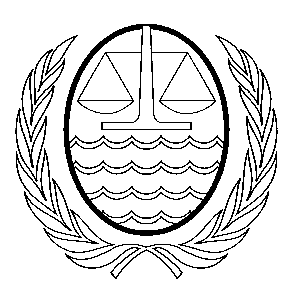 